revitalizace sadů B. SMETANY 
PROJEKTOVÝ ZÁMĚRZákladní informace o PROJEKTUMísto realizace projektuCíle projektuČasování projektu Fáze I. (akceptační)Projednání, kontrola a vydání kladného stanoviska k projektovému záměru Fáze II. (alokační)Rozhodnutí o způsobu financování a alokování předběžných finančních prostředků na ostatní fáze projektu Fáze III. (projektová)Poptávka a vyhotovení projektové studie na realizaci projektu Fáze IV. (přípravná)Kontrola feasibility a nákladů nutných vynaložených na projekt  Fáze V. (schvalovací)Vydání kladného stanoviska k realizaci projektu Alokace finančních prostředků na projektVytvoření projektového týmu a projektové dokumentaceFáze V. (realizační)Výběr vhodných dodavatelů projektu Realizace projektu Fáze VI. (kontrolní)Kontrola naplnění cílů projektu Kontrola čerpání finančních prostředků vynaložených na projekt Podrobný popis projektu Odhad nákladů na realizaci Hrubý odhad nákladů:Deinstalace stávajících vodních prvků – 0,5 mil KčOdstranění křovin a náletových dřevin – 0,8 mil KčVýměna mobiliáře (např. instalace nových laviček, podzemních odpadkových košů) – 0,2 mil KčInstalace kamerového systému – 0,4 mil KčInstalace chytrého osvětlení – 0,8 mil KčVysazení nových dřevin a okrasných květin – 1,2 mil KčZatravnění ploch – 0,4 mil KčZpevnění a vybudování průchozích drenážních cest – 0,7 mil KčRetenční nádrže na dešťovou vodu, drenážní potrubí – 0,6 mil KčOstatní práce – 0,4 mil KčProjektová studie – 0,4 mil KčPředpokládané odhadované náklady se započítáním bodu zájmu se středně velkou investicí (tj. 1,7 mil Kč) činí 8,1 mil Kč. Způsob financování realizace Očekávané výstupy a dopady realizace Rizika a udržitelnost projektuPřílohy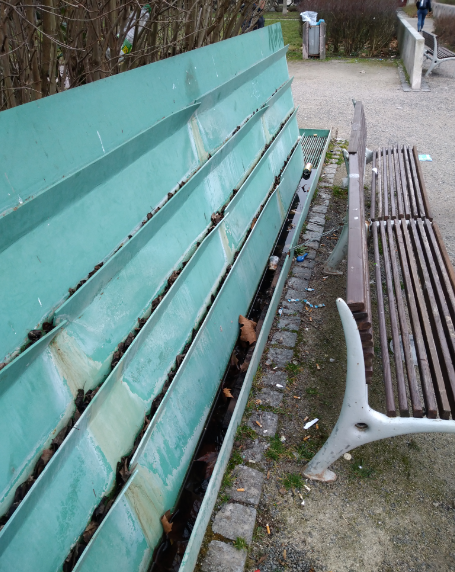 Obrázek  - aktuální stav Sady B. Smetany 2020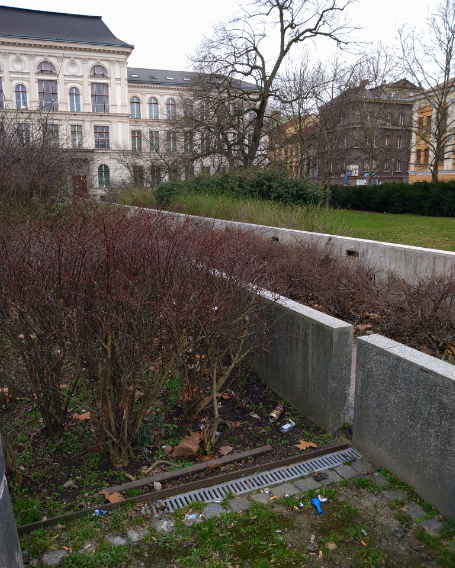 Obrázek  - aktuální stav Sady B. Smetany 2020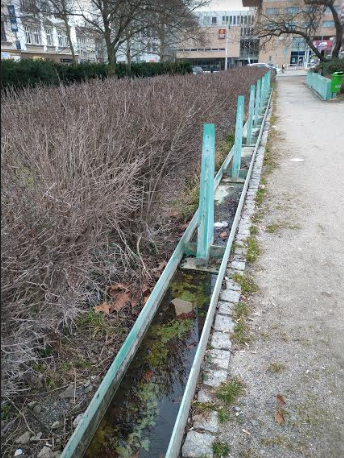 Obrázek  - aktuální stav Sady B. Smetany 2020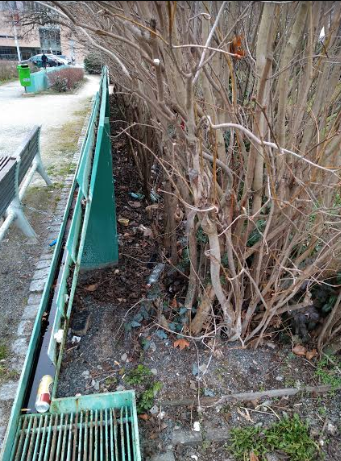 Obrázek  - aktuální stav Sady B. Smetany 2020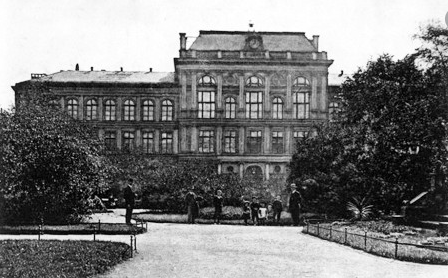 Obrázek  – Sady B. Smetany (archivní snímek)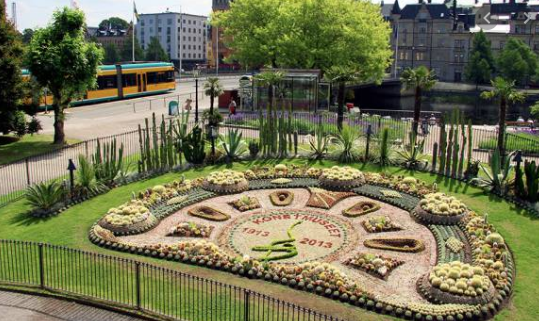 Obrázek  - Kaktusarium v Norrkoping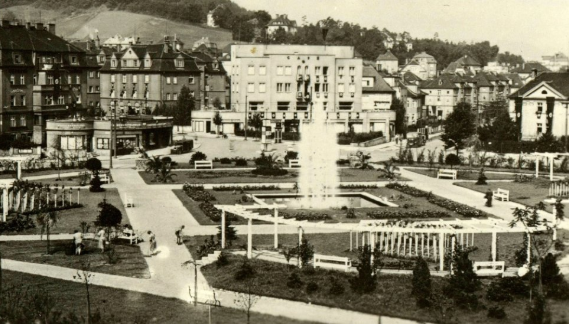 Obrázek  - Klíše (archivní snímek)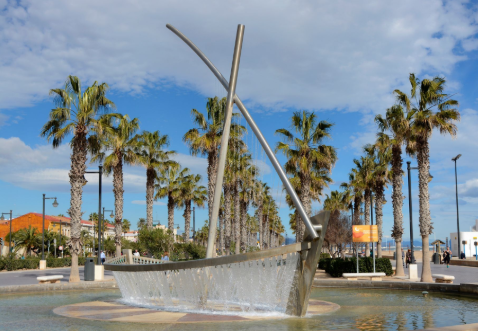 Obrázek  - fontána v PortugalskuCílem projektu je revitalizace stávajících Sadů B. Smetany, které přestaly plnit svojí zásadní funkci v podobě volnočasových aktivit a odpočinku pro občany města Ústí nad Labem a zároveň vytvořit atraktivní bod zájmu pro návštěvníky města. Díky revitalizaci lze předpokládat vedlejší efekt v podobě snížení kriminality v tomto místě oproti stávajícímu stavu.Vzhledem k faktu, že se jedná o středně velký projekt s financováním i s vnějších zdrojů, je nutné ho rozdělit do několika fází:AKTUÁLNÍ SITUACEJak bylo uvedeno v Cíli projektu aktuální stav Sadů B. Smetany přestal plnit svoji základní funkci. Sady vlivem času chátrají a v kombinaci s jejich nulový rozvoj přispívají k tomu, že lákají spíše sociálně vyloučené jedince včetně narkomanů a dealerů drog. Namísto odpočinku, tak Sady B. Smetany slouží jako místo k odhazování odpadků a užívání drog. Samostatné dispoziční řešení parku, které proběhlo v 90. let se jeví jako velmi nešťastné, neumožňuje využití prostoru a díky obklopení parku vzrůstajícími tújemi je paradoxně park sám do sebe uzavřen, než aby lákal potenciální návštěvníky k využití. Ozvláštnění v podobě fontánek je nefunkční a zastaralé a jeho obnova se z hlediska přínosu nevyplácí (viz příloha – Obrázky č. 1 – 4).BOD ZÁJMUVzhledem k tomu, že se Sady nachází přímo v centru města s vysokou průchodností a naproti budově muzea lze očekávat vysokou poptávku po odpočinkovém místě, kde mají občané možnost strávit volný čas v bezpečí a klidu. Díky blízkosti muzea se jeví jako naprosto ideální vytvořit v sadech i atraktivní bod zájmu, který budou návštěvníci budou cíleně vyhledávat.Vyjma tradičních řešení připadají v úvahu například:Instalované výstavy/práce studentů FUD UJEP Ústí nad Labem Navázat ve spolupráci s fakultou vyhradit vybrané prostory sadů pro externí výstavy prací jednotlivých studentů. Takto vystavěné práce by nalákaly nejen návštěvníky blízkého muzea, ale i řadu občanů, kteří by místem procházeli. Navíc toto řešení podpoří prezentaci města jako místa pro univerzitní vzdělání a rozvoj.Kaktusárium Ve spolupráci např. s Botanickou zahradou v Teplicích vytvořit dominantní okrasný prvek v podobě obrazců vytvořených z kaktusů, které by navazovaly na ostatní dřeviny a květiny v sadech. Díky společné spolupráci s botanickou zahradou a vzájemné propagaci by mohlo dojít k vytvoření určitého barteru, z kterého by mohly do budoucna těžit obě strany (viz příloha – Obrázek č. 6)  Korzo s vodním prvkem Velkorysá otevřená plocha se zelení s vodním prvkem (např. vizuálně atraktivní fontány), který bude výrazným prvkem sadů (viz příloha – Obrázek č. 7 – 8)Bod zájmu by měl ztvárněním odkazovat na město Ústí nad Labem anebo na Bedřicha Smetanu, po kterém jsou sady pojmenovány. Do finální rozhodnutí o bodu zájmu by měla přizvána nejen odborná část, ale aktivně zapojit i veřejnost, aby tak výsledné řešení pokládalo částečně za své.BEZPEČNOST A SMART CITYInvestice do realizace projektu a pro jeho delší udržitelnost je prevence před vandalismem, nepořádkem a zvýšením bezpečnosti v sadech samotných. Projekt proto počítá s instalací bezpečnostních kamer tak, aby byla plocha monitorována.Z ekonomických a ekologických důvodů je důležité vybudování tzv. chytrého osvětlení reagující na denní světlo, případně pohyb a pro udržení pořádku i instalace podzemních odpadkových kontejnerů na třídění odpad, které jsou již ve městě na vybraných místech zprovozněny. Stejně tak i vybudování retenčních nádrží a drenážních cest na odchyt dešťové vody slouží k závlaze samotných sadů a zároveň ekonomicky snižují jejich údržbu.  NOVÁ PODOBA SADŮ B. SMETANYCílové řešení a dispozice sadů by měla primárně vedena s Kanceláři městského architekta, aby výsledná podoba zapadala do okolního rázu a zároveň dbala například původní rysy Sadů B. Smetany (viz příloha – Obrázek č. 5)Odhad nákladů vychází z realizovaných projektů u ostatních měst v České republice. Výslednou sumu ovlivňuje především faktor v podobě rozhodnutí o bodu zájmu, který se může pohybovat od 0,5 mil Kč – 3 mil Kč.  Financování předpokládá kombinaci prostředků získaných z veřejného rozpočtu ČR a aktivit IROP v období 2021-2027 – priorita: Rozvoj městské mobility, revitalizace měst a obcí, ochrana obyvatelstva – téma: Revitalizace měst a obcí. V rámci podmínek programu je pro region Severozápad, kam město Ústí nad Labem spadá určen poměr spolufinancování EFRR na projekt ve výši 70 % přiznaných nákladů. Tzn., že při odhadovaných nákladech 8,1 mil Kč by bylo pokryto (zpětně proplaceno) 5,67 mil Kč, zbytek 2,43 mil Kč hrazen z veřejného rozpočtu ČR.V souladu s cíli projektu lze očekávat mix různých dopadů v souvislosti s realizací projektu:Zvýšení kvalita života Vytvoření turistického zájmu a zvýšení počtu návštěvníků města Ústí nad LabemSnížení kriminality v místě realizace projektuSnížení ekologické zátěžeUdržení image města jako místa pro chytrá řešeníVybudování zelené infrastruktury ve veřejném prostranství Souhrnně se jedná o vybudování reprezentativního místa hodného krajského města, které bude vyhledávaným a oceňovaným místem pro trávení volného času.Možnými riziky je vlivem politizace případná absence odborných názorů a špatné provedení cílové řešení. Stejně tak i případné neopodstatněné navýšení nákladů na projekt nebo prodloužená doba realizace.Mezi možná rizika je i nedostatek uchazečů, kteří by se přihlásili do výběrových řízení na projektovou studii nebo realizaci. Udržitelnost projektu minimálně po dobu 5 let je primární povinností, aby bylo možné využít proplacení nákladů z EFRR. 